Уважаемые родители приемных детей!Когда вы готовились принять на воспитание ребенка в свою семью, вы прошли специальную подготовку. Наверняка ведущие рассказали вам, что далее замещающие родители смогут воспользоваться возможностями организации  по сопровождению семьи.Что понимается под сопровождением?Сопровождение – это система поддержки замещающей семьи с целью создания комфортного пребывания ребенка в семье. Оказывается комплексная  профессиональная консультативная, юридическая, психологическая, педагогическая, социальная помощь семье. При сопровождении развиваются и поддерживаются родительские компетенции и навыки воспитания приемных детей, происходит обмен опытом между замещающими родителями.Конечно, у семьи есть право выбора в использовании такой возможности. Часто родители надеются на свои силы, рассчитывают на помощь родных и близких. Но случаются ситуации, которые не всегда можно предвидеть, когда необходимо участие профессионалов, поддержка компетентных специалистов.Цели и задачи сопровождения замещающих семейсоздание условий для сохранения целостности замещающей семьи;содействие успешной адаптации детей в замещающих семьях;профилактика возврата ребенка в организацию для детей-сирот и детей, оставшихся без попечения родителей;Кто может воспользоваться сопровождением?граждане или семьи, воспитывающие детей-сирот и детей, оставшихся без попечения родителей, переданных под опеку (попечительство), приемную семью;семьи, усыновившие (удочерившие) детей-сирот и детей, оставшихся без попечения родителей.Что надо делать родителям, чтобы воспользоваться сопровождением?Для начала процедуры сопровождении родители должны предоставить в организацию, осуществляющую сопровождение:- заявление по определенной форме;-копию документа, удостоверяющего личность;- копию документа, подтверждающего передачу в семью ребенка(детей), оставшихся без попечения родителей (копию вступившего в законную силу решения суда об усыновлении (удочерении) либо выписку из решения органа опеки и попечительства об установлении над ребенком опеки (попечительства),в том числе по договору о приемной семье).Сопровождение может быть также инициировано органом опеки и попечительства по ходатайству о необходимости организации сопровождения семьи.Сопровождение начинается с заключения трехстороннего соглашения между законным представителем, организацией, осуществляющей сопровождение и органом опеки и попечительства по месту жительства семьи.Срок действия соглашения зависит от периода сопровождения, установленного в соответствии с индивидуальной программой сопровождения, но может быть расторгнуто досрочно  в некоторых случаях.При каких условиях сопровождение семьи будет эффективным?Если между специалистами организации и семьей будет установлен контакт, доверие,  партнерские отношения.Члены семьи будут проинформированы о возможностях и деятельности организации по сопровождению.Состоится первичное собеседование с семьей, будет заключено соглашение, определен куратор семьи.Проведена диагностика особенностей замещающей семьи, определены проблемы, цели, задачи сопровождения.Разработана совместно с семьей и реализована индивидуальная программа сопровождения.Выполнены  семьей  рекомендации специалистов.Обсуждены совместно с семьей результаты сопровождения.НАШ АДРЕС:г. Чебаркуль, ул. Калинина, д.10 (красное кирпичное здание)Контактные телефоны:8 (35168) 5-54-57 - руководитель8 (35168) 5-54-59 - общий8 (35168) 5-54-52 – отделение помощи семьи и детям, отделение постинтернатного сопровождения и замещающих семей.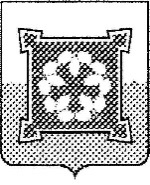 МУНИЦИПАЛЬНОЕ КАЗЕННОЕ УЧРЕЖДЕНИЕЧЕБАРКУЛЬСКОГО ГОРОДСКОГО ОКРУГА«ЦЕНТР ПОМОЩИ ДЕТЯМ,ОСТАВШИМСЯ БЕЗ ПОПЕЧЕНИЯ РОДИТЕЛЕЙ»(МКУ «ЦЕНТР ПОМОЩИ ДЕТЯМ»Г.    ЧЕБАРКУЛЯ)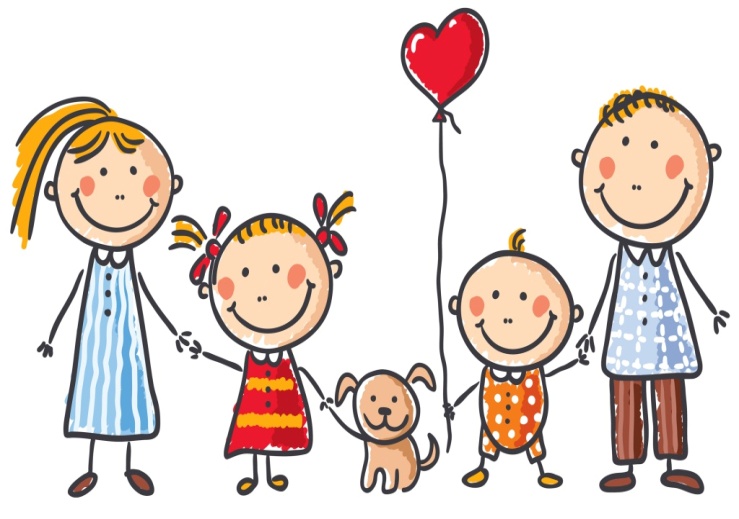 Организация работы по       сопровождению замещающих семей